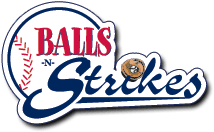 2011 Balls-N-Strikes Fall LeagueIncluded:8 hours of open cage time from 6-8 on Tuesday’s from September 6, 13, 20, and 27th.2 group training sessions (Wednesday or Thursday).2 practices2 double Headers1 scrimmage / practice2 Tournaments in the Greater Midwest Baseball Tourneys (3 games minimum in each Tournament.Price:  $375.00

Name__________________________________________________________  Birth date_______/_______/_______Address________________________________________________________________________________________
City______________________________________________ _____________State________ Zip_________________
Phone H______________________________________  Phone W__________________________________________Phone C__________________________ ______________Email____________________________________________Parent/Guardian Name &Signature___________________________________________________________________I Hereby authorize the director of the Balls -n- Strikes camp to act for me according to his/her best judgment in an emergency requiring medical attention.  I know of no mental or physical problems, which might affect my child’s ability to safely participate in this camp.  I will be responsible for any medical or any other charges in connection with his attendance at Camp. I agree to abide by the rules and regulations of the camp.

◄August 2011◄August 2011◄August 2011~ September 2011 ~~ September 2011 ~~ September 2011 ~October 2011►October 2011►October 2011►SunMonTueTueWedThuThuFriSat1 1 2 3 10AM TO 12PM@ CAPE CENTRAL HS PRACT/SCRIM4 5 6 OPEN CAGES6-8 PM6 OPEN CAGES6-8 PM7 6-8PMPRACTICE ON FIELD             TEAMS 1 & 28 6-8PMTRAINING @ BALLS-N-STRIKE        Teams  3 & 48 6-8PMTRAINING @ BALLS-N-STRIKE        Teams  3 & 49 10 10AM DOUBLE HEADER11 12 13 OPEN CAGES6-8PM13 OPEN CAGES6-8PM14 6-8PMPRACTICE  ON FIELD           , TEAMS 3 & 415 6-8PM TRAINING @ BALLS-N-STRIKES ,   TEAMS 1 & 215 6-8PM TRAINING @ BALLS-N-STRIKES ,   TEAMS 1 & 216 17 10AM DOUBLE HEADER18 19 20 OPEN CAGES6-8PM20 OPEN CAGES6-8PM21 6-8PMPRACTICE ON FIELD,TEAM, 1 & 222 6-8PM TRAINING @ BALLS-N-STRIKES,   TEAMS 3 & 422 6-8PM TRAINING @ BALLS-N-STRIKES,   TEAMS 3 & 423 24 GREATER MIDWEST BASEBALL TOURNAMENT25 GREATER MIDWEST BASEBALL TOURNAMENT26 27 OPEN CAGES6-8PM27 OPEN CAGES6-8PM28 6-8PMPRACTICE ON FIELD,TEAM, 3 & 429 6-8PMTRAINING @ BALLS-N-STRIKES,   TEAMS,1 & 229 6-8PMTRAINING @ BALLS-N-STRIKES,   TEAMS,1 & 230 OCTOBER1, 2GREATER MIDWEST BASEBALL TOURNAMENT